Экспертно-аналитические мероприятия за 2 квартал 2016 года.С 20 по 23 мая 2016 года проведена финансово-экономическая экспертиза на проект решения Совета депутатов муниципального образования «Можгинский район» о внесении изменений и дополнений в решение Совета депутатов муниципального образования «Можгинский район» от 16.12.2015г. № 36.2 «О бюджете муниципального образования «Можгинский район» на 2016 год». Проектом Решения о бюджете вносятся изменения, которые увеличивают доходы и расходы бюджета района на 2016 год на сумму 29 185,6 тыс. руб. В результате доходы предлагается сформировать в сумме 684 560,2 тыс. руб., расходы в сумме 690 137,1 тыс. руб., дефицит бюджета без изменений в сумме 5 576,9 тыс.руб. В ходе проведения экспертизы установлено, что данные изменения и перераспределения произведены с учетом Приказа Минфина РФ от 01.07.2013г. № 65н «Об утверждении Указаний о порядке применения бюджетной классификации Российской Федерации на 2014 год и на плановый период 2015-2016 годов» (в ред. изменений и дополнений); Корректировка бюджета муниципального образования «Можгинский район» обусловлена увеличением объема безвозмездных поступлений из бюджета Удмуртской Республики в сумме 28 955,6 тыс.руб. и поступлений целевых спонсорских средств в сумме 230,0 тыс. руб. Учитывая, что Управлением финансов данные изменения финансового обеспечения обоснованы и реалистичны, соответствует требованиям Бюджетного кодекса Российской Федерации, контрольно-счетный отдел предлагает районному Совету депутатов принять к рассмотрению проект Решения о внесении изменений и дополнений в Решение Совета депутатов «О бюджете муниципального образования «Можгинский район» на 2016 год» в предложенной редакции. С 25 мая по 07 июня 2016 года дано заключение на постановление Администрации муниципального образования «Можгинский район» «Об утверждении отчета об исполнении бюджета муниципального образования «Можгинский район» за 1 квартал 2016 года». В соответствии с положениями Бюджетного кодекса Российской Федерации дано заключение на постановление Администрации муниципального образования «Можгинский район» «Об утверждении отчета об исполнении местного бюджета за 1 квартал 2016 года». Общая сумма доходов поступивших в бюджет муниципального образования «Можгинский район» в 1 квартале 2015г. составила 169 068,9 тыс. руб. или 24,2% от уточненных назначений. Объем собственных доходов составил в сумме 44 090,3 тысяч рублей, или 22,6 % от общего годового объема собственных доходов. Сумма безвозмездных поступлений составила 124 978,6 тыс. рублей с удельным весом в 73,9% от общей суммы доходов. По состоянию на 01.04.2016г. существует недоимка в сумме 499,6 тыс. руб. по платежам в бюджет. По состоянию на 01.04.2016 года уточненные бюджетные назначения по расходам в сумме 663 590,4 тыс.руб., фактически исполнены в сумме 154 338,2 тыс. руб. или 24,2 % к годовым плановым назначениям и 23,3% к уточненным.Проведенное экспертно-аналитическое мероприятие по отчету об исполнении бюджета муниципального образования «Можгинский район» за 3 месяца 2016 года предоставляет основания для независимого мнения о его достоверности. Увеличение расходов является экономически обоснованным, направленным на решение вопросов местного значения Администрации района. Представленное постановление Администрации района соответствует Бюджетному кодексу РФ и бюджетному законодательству.КСО даны рекомендации и предложения по более эффективному исполнению бюджета МО «Можгинский район» за 2016 год: усилить работу с главными администраторами доходов по администрированию доходов, поступающих в бюджет района; принять исчерпывающие меры по привлечению доходов в бюджет района и недопущению роста недоимки и скорректировать показатели доходных источников от продажи материальных и нематериальных активов с учетом их фактического поступления.С 30 мая по 07 июня 2016 года дано заключение на постановление Администрации муниципального образования «Александровское» «Об утверждении отчета об исполнении бюджета муниципального образования «Александровское» за 1 квартал 2016 года».В соответствии с положениями Бюджетного кодекса Российской Федерации дано заключение на постановление Администрации муниципального образования «Александровское» «Об утверждении отчета об исполнении бюджета сельского поселения за 1 квартал 2016 года».Общая сумма доходов поступивших в бюджет муниципального образования «Александровское» в 1 квартале 2015г. составила 400,8 тыс. руб. или 27,4% от общего годового объема доходов. Объем собственных доходов составил в сумме 54,6 тысяч рублей, или 14% от общего годового объема собственных доходов. Сумма безвозмездных поступлений составила 346,2 тыс. рублей с удельным весом в 86,4% от общей суммы доходов. По состоянию на 01.04.2016г. существует недоимка в сумме 72,3 тыс. руб. по платежам в бюджет. Расходы бюджета сельского поселения утверждены в сумме 1 463,9 тыс.руб., фактически исполнены в сумме 313,8 тыс. руб. или 21,4% к годовым плановым назначениям.Проведенное экспертно-аналитическое мероприятие по  отчету об исполнении бюджета муниципального образования «Александровское»  за 3 месяца 2016 года предоставляет основания для независимого мнения о его  достоверности. Представленное постановление администрации сельского поселения  соответствует  Бюджетному  кодексу Российской Федерации и  бюджетному законодательству. КСО даны рекомендации и предложения по более эффективному исполнению бюджета МО «Алексанровское» за 2016 год: более активно проводить работу по выявлению собственников имущества, земельных участков и привлекать их к налогообложению; содействовать в оформлении прав собственности на земельные участки и имущество физическим лицам; активизировать работу по рассмотрению вопросов снижения недоимки по платежам в бюджет сельского поселения; повысить ответственность главных распорядителей бюджетных средств за контролем по расходованию средств бюджета, в целях равномерного поквартального использования бюджетных средств  в течение отчетного финансового года.С 30 мая по 07 июня 2016 года дано заключение на постановление Администрации муниципального образования «Большекибьинское» «Об утверждении отчета об исполнении бюджета муниципального образования «Большекибьинское» за 1 квартал 2016 года».В соответствии с положениями Бюджетного кодекса Российской Федерации дано заключение на постановление Администрации муниципального образования «Большекибьинское» «Об утверждении отчета об исполнении бюджета сельского поселения за 1 квартал 2016 года».Общая сумма доходов поступивших в бюджет муниципального образования «Большекибьинское» в 1 квартале 2015г. составила 247,4 тыс. руб. или 16,3% от общего годового объема доходов. Объем собственных доходов составил в сумме 50,0 тысяч рублей, или 7,5% от общего годового объема собственных доходов. Сумма безвозмездных поступлений составила 197,4 тыс. рублей с удельным весом в 79,8% от общей суммы доходов. По состоянию на 01.04.2016г. существует недоимка в сумме 164,5 тыс. руб. по платежам в бюджет. Расходы бюджета сельского поселения утверждены в сумме 1 521,0 тыс.руб., фактически исполнены в сумме 227,8 тыс. руб. или 15% к годовым плановым назначениям.Проведенное экспертно-аналитическое мероприятие по  отчету об исполнении бюджета муниципального образования «Большекибьинское»  за 3 месяца 2016 года предоставляет основания для независимого мнения о его  достоверности. Представленное постановление администрации сельского поселения  соответствует  Бюджетному  кодексу Российской Федерации и  бюджетному законодательству. КСО даны рекомендации и предложения по более эффективному исполнению бюджета МО «Большекибьинское» за 2016 год: более активно проводить работу по выявлению собственников имущества, земельных участков и привлекать их к налогообложению; содействовать в оформлении прав собственности на земельные участки и имущество физическим лицам; активизировать работу по рассмотрению вопросов снижения недоимки по платежам в бюджет сельского поселения; повысить ответственность главных распорядителей бюджетных средств за контролем по расходованию средств бюджета, в целях равномерного поквартального использования бюджетных средств в течение отчетного финансового года.С 03 июня по 13 июня 2016 года дано заключение на постановление Администрации муниципального образования «Большесибинское» «Об утверждении отчета об исполнении бюджета муниципального образования «Большесибинское» за 1 квартал 2016 года».В соответствии с положениями Бюджетного кодекса Российской Федерации дано заключение на постановление Администрации муниципального образования «Большесибинское» «Об утверждении отчета об исполнении бюджета сельского поселения за 1 квартал 2016 года».Общая сумма доходов поступивших в бюджет муниципального образования «Большесибинское» в 1 квартале 2015г. составила 303,9 тыс. руб. или 21,8% от общего годового объема доходов. Объем собственных доходов составил в сумме 29,3 тысяч рублей, или 8,1% от общего годового объема собственных доходов. Сумма безвозмездных поступлений составила 274,6 тыс. рублей с удельным весом в 90,4% от общей суммы доходов. По состоянию на 01.04.2016г. существует недоимка в сумме 72,2 тыс. руб. по платежам в бюджет. Расходы бюджета сельского поселения утверждены в сумме 1 393,8 тыс.руб., фактически исполнены в сумме 214,3 тыс. руб. или 15,4% к годовым плановым назначениям.Проведенное экспертно-аналитическое мероприятие по  отчету об исполнении бюджета муниципального образования «Большесибинское»  за 3 месяца 2016 года предоставляет основания для независимого мнения о его  достоверности. Представленное постановление администрации сельского поселения  соответствует  Бюджетному  кодексу Российской Федерации и  бюджетному законодательству. КСО даны рекомендации и предложения по более эффективному исполнению бюджета МО «Большесибинское» за 2016 год: более активно проводить работу по выявлению собственников имущества, земельных участков и привлекать их к налогообложению; содействовать в оформлении прав собственности на земельные участки и имущество физическим лицам; активизировать работу по рассмотрению вопросов снижения недоимки по платежам в бюджет сельского поселения; повысить ответственность главных распорядителей бюджетных средств за контролем по расходованию средств бюджета, в целях равномерного поквартального использования бюджетных средств в течение отчетного финансового года.С 06 по 14 июня 2016 года дано заключение на постановление Администрации муниципального образования «Верхнеюринское» «Об утверждении отчета об исполнении бюджета муниципального образования «Верхнеюринское» за 1 квартал 2016 года».В соответствии с положениями Бюджетного кодекса Российской Федерации дано заключение на постановление Администрации муниципального образования «Верхнеюринское» «Об утверждении отчета об исполнении бюджета сельского поселения за 1 квартал 2016 года».Общая сумма доходов поступивших в бюджет муниципального образования «Верхнеюринское» в 1 квартале 2015г. составила 310,5 тыс. руб. или 22,1% от общего годового объема доходов. Объем собственных доходов составил в сумме 54,2 тысяч рублей, или 14,5% от общего годового объема собственных доходов. Сумма безвозмездных поступлений составила 256,3 тыс. рублей с удельным весом в 73,3% от общей суммы доходов. По состоянию на 01.04.2016г. существует недоимка в сумме 56,6 тыс. руб. по платежам в бюджет. Расходы бюджета сельского поселения утверждены в сумме 1 405,6 тыс.руб., фактически исполнены в сумме 201,7 тыс. руб. или 14,3% к годовым плановым назначениям.Проведенное экспертно-аналитическое мероприятие по  отчету об исполнении бюджета муниципального образования «Верхнеюринское»  за 3 месяца 2016 года предоставляет основания для независимого мнения о его  достоверности. Представленное постановление администрации сельского поселения  соответствует  Бюджетному  кодексу Российской Федерации и  бюджетному законодательству. КСО даны рекомендации и предложения по более эффективному исполнению бюджета МО «Верхнеюринское» за 2016 год: более активно проводить работу по выявлению собственников имущества, земельных участков и привлекать их к налогообложению; содействовать в оформлении прав собственности на земельные участки и имущество физическим лицам; активизировать работу по рассмотрению вопросов снижения недоимки по платежам в бюджет сельского поселения; повысить ответственность главных распорядителей бюджетных средств за контролем по расходованию средств бюджета, в целях равномерного поквартального использования бюджетных средств в течение отчетного финансового года.С 06 по 07 июня 2016 года проведена финансово-экономическая экспертиза на проект решения Совета депутатов муниципального образования «Люгинское» о внесении изменений и дополнений в решение «О бюджете муниципального образования «Люгинское» на 2016 год». Проектом Решения о бюджете вносятся изменения, которые увеличивают расходы бюджета сельского поселения на 2016 год на сумму 188,0 тыс. руб., за счет остатков средств на счете по состоянию на 01.01.2016г., и соответственно увеличения дефицита бюджета на сумму 188,0 тыс. руб. Прогнозируемыми источниками внутреннего финансирования дефицита бюджета сельского поселения «Люгинское» на 2016 год являются изменения остатков средств на счетах по учету средств бюджета.В ходе проведения экспертизы установлено, что оценка правильности применения бюджетной классификации Российской Федерации осуществлялась с учетом Приказа Минфина РФ от 01.07.2013г. №65н «Об утверждении Указаний о порядке применения бюджетной классификации Российской Федерации» (в ред. изменений и дополнений): расходы по разделам, подразделам, целевым статьям и видам расходов, поправки, предусматривающие увеличение отдельных направлений расходов бюджета муниципального образования «Люгинское» содержат указание на источник их финансирования.Проект Решения, представленный на рассмотрение, подготовлен в рамках действующего бюджетного законодательства, в нём соблюдён принцип сбалансированности бюджетов (статья 33 БК РФ).На основании изложенного, контрольно-счетный отдел рекомендует сельскому Совету депутатов принять к рассмотрению проект Решения о внесении изменений и дополнений в Решение сельского Совета депутатов от 21.12.2015г. №32.1 «О бюджете муниципального образования «Люгинское» на 2016 год», т.к. представленный на экспертизу проект Решения признан достоверным и соответствует требованиям бюджетного законодательства Российской Федерации.С 06 по 07 июня 2016 года проведена финансово-экономическая экспертиза на проект решения Совета депутатов муниципального образования «Нынекское» о внесении изменений и дополнений в решение «О бюджете муниципального образования «Нынекское» на 2016 год».Проектом Решения о бюджете вносятся изменения, которые увеличивают доходы и расходы бюджета сельского поселения на 2016 год на сумму 77,0 тыс. руб. В результате доходы предлагается сформировать в сумме 1 570,3 тыс. руб., расходы в сумме 1 597,3 тыс. руб., дефицит бюджета установлен в размере 27,0 тыс. руб.В ходе проведения экспертизы установлено, что оценка правильности применения бюджетной классификации Российской Федерации осуществлялась с учетом Приказа Минфина РФ от 01.07.2013г. №65н «Об утверждении Указаний о порядке применения бюджетной классификации Российской Федерации» (в ред. изменений и дополнений): расходы по разделам, подразделам, целевым статьям и видам расходов, поправки, предусматривающие увеличение отдельных направлений расходов бюджета муниципального образования «Нынекское» содержат указание на источник их финансирования.Суммовые изменения, вносимые в статьи 1 и 12 Решения №35.2, соответствуют приложениям к проекту Решения. Предлагаемые к утверждению изменения текстовой части проекта Решения о бюджете соответствуют бюджетному законодательству и законодательно установленным полномочиям органов местного самоуправления.При установлении дефицита бюджета ограничения, установленные статьёй 92.1 Бюджетного кодекса РФ соблюдены.В целях соблюдения основных принципов бюджетной системы определяющих, что при исполнении бюджета участники бюджетного процесса в рамках установленных им бюджетных полномочий и поставленных перед ними задач должны исходить из: необходимости достижения заданных результатов с использованием наименьшего объема средств; адресности и целевого характера бюджетных средств, и учитывая, что Управлением финансов данные изменения финансового обеспечения обоснованы и соответствует требованиям Бюджетного кодекса РФ,  контрольно-счетный отдел предлагает сельскому Совету депутатов принять к рассмотрению проект Решения о внесении изменений и дополнений в Решение сельского Совета депутатов «О бюджете муниципального образования «Нынекское» на 2016 год» в предложенной редакции.С 08 июня по 17 июня 2016 года дано заключение на постановление Администрации муниципального образования «Большеучинское» «Об утверждении отчета об исполнении бюджета муниципального образования «Большеучинское» за 1 квартал 2016 года».В соответствии с положениями Бюджетного кодекса Российской Федерации дано заключение на постановление Администрации муниципального образования «Большеучинское» «Об утверждении отчета об исполнении бюджета сельского поселения за 1 квартал 2016 года».Общая сумма доходов поступивших в бюджет муниципального образования «Большеучинское» в 1 квартале 2015г. составила 715,8 тыс. руб. или 20,6% от общего годового объема доходов. Объем собственных доходов составил в сумме 288,5 тысяч рублей, или 13,2% от общего годового объема собственных доходов. Сумма безвозмездных поступлений составила 427,3 тыс. рублей с удельным весом в 59,7% от общей суммы доходов. По состоянию на 01.04.2016г. существует недоимка в сумме 415,5 тыс. руб. по платежам в бюджет. Расходы бюджета сельского поселения утверждены в сумме 3 482,5 тыс.руб., фактически исполнены в сумме 577,3 тыс. руб. или 16,6% к годовым плановым назначениям.Проведенное экспертно-аналитическое мероприятие по  отчету об исполнении бюджета муниципального образования «Большеучинское»  за 3 месяца 2016 года предоставляет основания для независимого мнения о его  достоверности. Представленное постановление администрации сельского поселения  соответствует  Бюджетному  кодексу Российской Федерации и  бюджетному законодательству. КСО даны рекомендации и предложения по более эффективному исполнению бюджета МО «Большеучинское» за 2016 год: более активно проводить работу по выявлению собственников имущества, земельных участков и привлекать их к налогообложению; содействовать в оформлении прав собственности на земельные участки и имущество физическим лицам; активизировать работу по рассмотрению вопросов снижения недоимки по платежам в бюджет сельского поселения; повысить ответственность главных распорядителей бюджетных средств за контролем по расходованию средств бюджета, в целях равномерного поквартального использования бюджетных средств в течение отчетного финансового года.С 10 июня по 21 июня 2016 года дано заключение на постановление Администрации муниципального образования «Большепудгинское» «Об утверждении отчета об исполнении бюджета муниципального образования «Большепудгинское» за 1 квартал 2016 года».В соответствии с положениями Бюджетного кодекса Российской Федерации дано заключение на постановление Администрации муниципального образования «Большепудгинское» «Об утверждении отчета об исполнении бюджета сельского поселения за 1 квартал 2016 года».Общая сумма доходов поступивших в бюджет муниципального образования «Большепудгинское» в 1 квартале 2015г. составила 368,0 тыс. руб. или 17,5% от общего годового объема доходов. Объем собственных доходов составил в сумме 291,4 тысяч рублей, или 17,4% от общего годового объема собственных доходов. Сумма безвозмездных поступлений составила 22,7 тыс. рублей с удельным весом в 26,5% от общей суммы доходов. По состоянию на 01.04.2016г. существует недоимка в сумме 142,8 тыс. руб. по платежам в бюджет. Расходы бюджета сельского поселения утверждены в сумме 2 099,6 тыс.руб., фактически исполнены в сумме 284,7 тыс. руб. или 13,6% к годовым плановым назначениям.Проведенное экспертно-аналитическое мероприятие по  отчету об исполнении бюджета муниципального образования «Большепудгинское»  за 3 месяца 2016 года предоставляет основания для независимого мнения о его  достоверности. Представленное постановление администрации сельского поселения  соответствует  Бюджетному  кодексу Российской Федерации и  бюджетному законодательству. КСО даны рекомендации и предложения по более эффективному исполнению бюджета МО «Большепудгинское» за 2016 год: более активно проводить работу по выявлению собственников имущества, земельных участков и привлекать их к налогообложению; содействовать в оформлении прав собственности на земельные участки и имущество физическим лицам; активизировать работу по рассмотрению вопросов снижения недоимки по платежам в бюджет сельского поселения; повысить ответственность главных распорядителей бюджетных средств за контролем по расходованию средств бюджета, в целях равномерного поквартального использования бюджетных средств в течение отчетного финансового года.С 24 по 27 июня 2016 года проведена финансово-экономическая экспертиза на проект решения Совета депутатов муниципального образования «Большеучинское» о внесении изменений и дополнений в решение «О бюджете муниципального образования «Большеучинское» на 2016 год». Проектом Решения о бюджете вносятся изменения, которые увеличивают расходы бюджета сельского поселения на 2016 год на сумму 100,0 тыс. руб., за счет остатков средств на счете по состоянию на 01.01.2016г., и соответственно увеличения дефицита бюджета на сумму 100,0 тыс. руб. Прогнозируемыми источниками внутреннего финансирования дефицита бюджета сельского поселения «Большеучинское» на 2016 год являются изменения остатков средств на счетах по учету средств бюджета.В ходе проведения экспертизы установлено, что оценка правильности применения бюджетной классификации Российской Федерации осуществлялась с учетом Приказа Минфина РФ от 01.07.2013г. №65н «Об утверждении Указаний о порядке применения бюджетной классификации Российской Федерации» (в ред. изменений и дополнений): расходы по разделам, подразделам, целевым статьям и видам расходов, поправки, предусматривающие увеличение отдельных направлений расходов бюджета муниципального образования «Большеучинское» содержат указание на источник их финансирования.Проект Решения, представленный на рассмотрение, подготовлен в рамках действующего бюджетного законодательства, в нём соблюдён принцип сбалансированности бюджетов (статья 33 БК РФ).На основании изложенного, контрольно-счетный отдел рекомендует сельскому Совету депутатов принять к рассмотрению проект Решения о внесении изменений и дополнений в Решение сельского Совета депутатов от 17.12.2015г. №30.3 «О бюджете муниципального образования «Большеучинское» на 2016 год», т.к. представленный на экспертизу проект Решения признан достоверным и соответствует требованиям бюджетного законодательства Российской Федерации.исп. председатель контрольно-счетного отдела Т.А. ПантелееваКОНТРОЛЬНО-СЧЕТНЫЙ ОТДЕЛ
МУНИЦИПАЛЬНОГО ОБРАЗОВАНИЯ «МОЖГИНСКИЙ РАЙОН»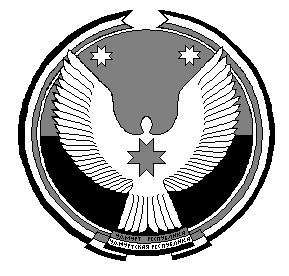 «МОЖГА  ЁРОС»МУНИЦИПАЛ  КЫЛДЫТЭЛЭН ЭСКЕРОНЪЯНО ЛЫДЪЯНЪЯ  ЁЗЭТЭЗ